Please email applications to sflanagan@cityofmelrose.org.Department:		Department of Public WorksJob Title: 		Summer Supervisor for Recycling IQ ProgramPosition Status:	Temporary part-time, grant-funded, non-union, no benefitsSchedule:		August 10th – October 12th, 7:00am -12:00 p.m., Monday - FridaySalary:			$18 per hourReports to:		Solid Waste and Recycling Coordinator Summer Supervisor for the four-member team of Recycling IQ Inspectors working on the Recycling IQ Program, a grant funded program of the Massachusetts Department of Environmental Protection that aims to improve the Quality of local recycling programs through a two pronged approach: education and feedback at the curbside.Responsibilities:Respond sensitively and constructively to citizen complaints; provide customer service with tact, courtesy, sensitivity and discretion in all dealings with internal and external customers.Work with the Recycling Coordinator on the startup and implementation of the Recycling IQ Program.Supervise the day-to-day activities of the teamConduct daily check-ins and debriefs of the teamInput daily data into online spreadsheetsOversee and complete all daily reports on curbside feedbackReview and submit weekly timesheets for all team membersInspect 400-500 recycling carts at the curbside for proper recycling contents each day.Tag and record recycling carts that do not contain proper recycling contentsEducate residents at the curbside on trash and recycling rules for the curbside cart programQualifications:Passion for the environment and a desire to make a difference.Strong interpersonal skills with the ability to supervise and lead a team.Demonstrated experience in providing customer service to co-workers and residents with tact, courtesy, sensitivity and discretion.Proven ability to work with people from a variety of different ethnic, socio- economic, educational, religious, gender and generational backgrounds.Ability to establish and maintain cooperative relationships with residents and businesses participating in the curbside collection program, and with the general public.Ability to deal with residents, businesses and haulers in stressful situations. Ability to follow oral and written instructions and to communicate both orally and in writing.Ability to stand; walk; sit; use hands to finger, handle, or feel; reach with hands and arms; stoop, kneel, crouch, or crawl; talk or hear; and taste or smell.Ability to occasionally lift up to 50 pounds.Ability to use close vision, distance vision, color vision, peripheral vision, depth perception, and ability to adjust focus.Possess a valid Driver’s license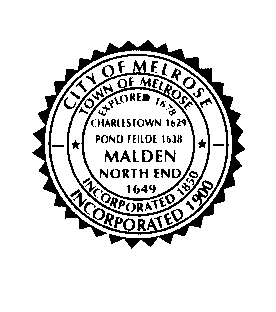 